Robert Smith Robotics Engineer[Today’s Date][341 Company Address]
[Company City, State xxxxx]
[(xxx) xxx-xxxx]
[hiring.manager@gmail.com]Dear [Mr./Mrs./Ms.] [Hiring Manager’s Name],Learning of your requirement for the post of a new Robotics Engineer in your company, I hastened to submit my resume for consideration. With an Electronics and Communication engineering background and passion for physics, and computers, and five years of experience with fluid mechanics, and designing equipment used in the automation process, I am excited to contribute my share towards the development of the new project that is undertaken by (hiring company name).I am well-grounded in the subject and have worked on similar projects before contributing my own quota to the growth of companies such as (List of Company name). My career includes working with similar products which have widened my managerial skills, and technical knowledge. Some of my accomplishments and qualifications include the following – Worked as Senior Robotics engineer at (Company name) wherein I was responsible for turning leads to a 69% increase in revenue within six months of service.Worked as Junior Robotics engineer at (Company Name) undertaking responsibility for designing automated robotics systems and increased production volume by 45%.Designed software for (Company name) to control robotics systems for applications, like manufacturing, and military defense; building, configuring, and testing robotics.Designed robotics applications that contribute to the green environment such as wind turbines, and solar panels, which reduced costs and eliminated waste.Supervising technicians, engineers, and technologists for more than 5 years.Presented automation proposals and analyzed various production process.While you may have come across many such applicants, my passion for robotics is unparalleled, and I make sure to stay updated with the latest technologies and advancements happening in the field. And, add to this my already obtained U.S Government Secret Security Clearance, which I believe makes me an excellent candidate to be considered as (Company Name)’s next Robotics Engineer.Sincerely,[Your Name]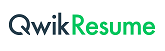 © This Free Cover Letter is the copyright of Qwikresume.com. Usage Guidelines